The PIER Map and Resident Assessment Tool is a high-level map containing the topics, subtopics, outcome statements, and rationale for each Essentials in one document and acts as a self-reporting assessment tool allowing you and your residents to monitor and track their progress towards the attainment of the PIER Essentials Outcomes. 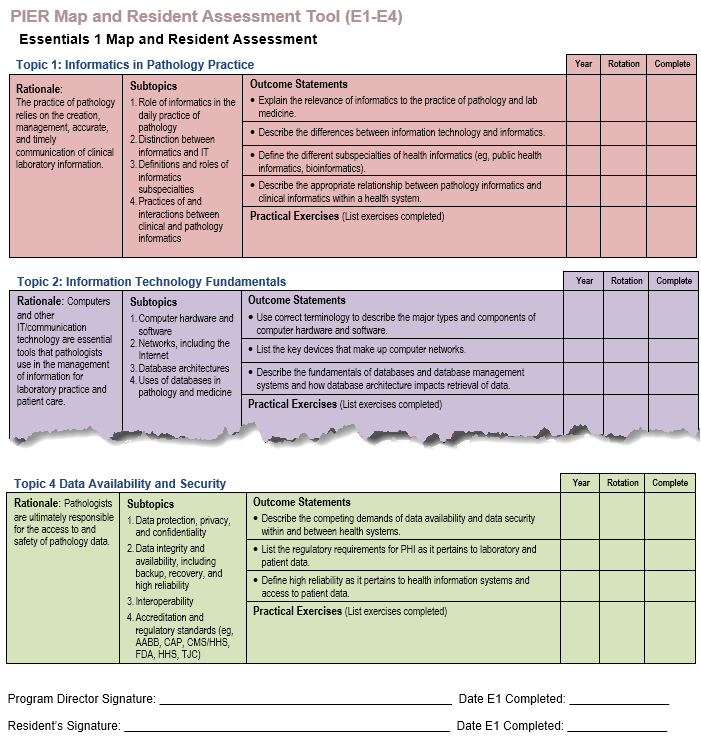 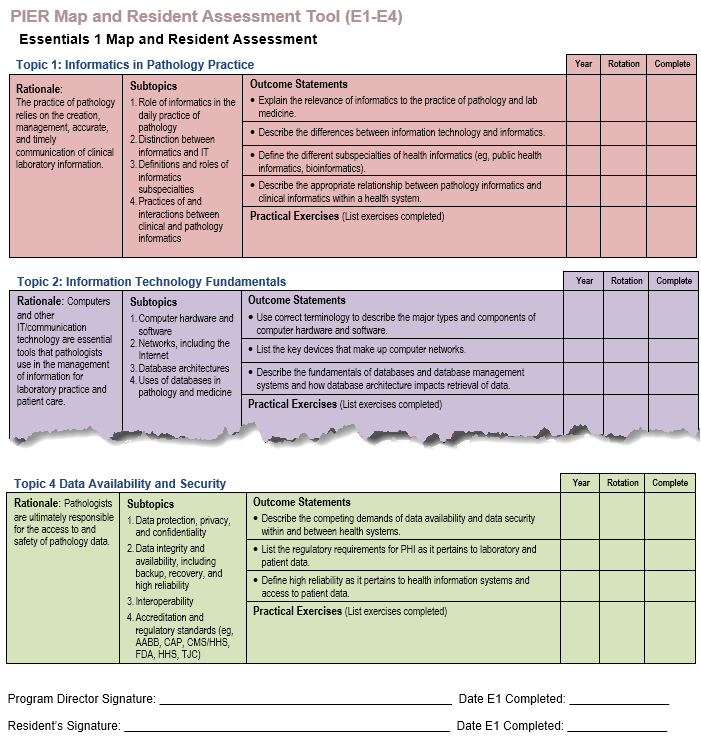 Essentials 1 Map and Resident AssessmentProgram Director Signature: ____________________________________________  Date E1 Completed: _______________Resident’s Signature: _________________________________________________  Date E1 Completed: _______________Essentials 2 Map and Resident AssessmentProgram Director Signature: ____________________________________________  Date E2 Completed: _______________Resident’s Signature: _________________________________________________  Date E2 Completed: _______________Essentials 3 Map and Resident Assessment Program Director Signature: ____________________________________________  Date E3 Completed: _______________Resident’s Signature: _________________________________________________  Date E3 Completed: _______________Essentials 4 Map and Resident AssessmentProgram Director Signature: ____________________________________________  Date E4 Completed: _______________Resident’s Signature: _________________________________________________  Date E4 Completed: _______________Topic 1: Informatics in Pathology PracticeTopic 1: Informatics in Pathology PracticeTopic 1: Informatics in Pathology PracticeYearRotationCompleteRationale: The practice of pathology relies on the creation, management, accurate, and timely communication of clinical laboratory information.SubtopicsRole of informatics in the daily practice of pathologyDistinction between informatics and ITDefinitions and roles of informatics subspecialtiesPractices of and interactions between clinical and pathology informaticsOutcome StatementsExplain the relevance of informatics to the practice of pathology and lab medicine.Rationale: The practice of pathology relies on the creation, management, accurate, and timely communication of clinical laboratory information.SubtopicsRole of informatics in the daily practice of pathologyDistinction between informatics and ITDefinitions and roles of informatics subspecialtiesPractices of and interactions between clinical and pathology informaticsDescribe the differences between information technology and informatics.Rationale: The practice of pathology relies on the creation, management, accurate, and timely communication of clinical laboratory information.SubtopicsRole of informatics in the daily practice of pathologyDistinction between informatics and ITDefinitions and roles of informatics subspecialtiesPractices of and interactions between clinical and pathology informaticsDefine the different subspecialties of health informatics (eg, public health informatics, bioinformatics).Rationale: The practice of pathology relies on the creation, management, accurate, and timely communication of clinical laboratory information.SubtopicsRole of informatics in the daily practice of pathologyDistinction between informatics and ITDefinitions and roles of informatics subspecialtiesPractices of and interactions between clinical and pathology informaticsDescribe the appropriate relationship between pathology informatics and clinical informatics within a health system.Rationale: The practice of pathology relies on the creation, management, accurate, and timely communication of clinical laboratory information.SubtopicsRole of informatics in the daily practice of pathologyDistinction between informatics and ITDefinitions and roles of informatics subspecialtiesPractices of and interactions between clinical and pathology informaticsPractical Exercises (List exercises completed)Topic 2: Information Technology FundamentalsTopic 2: Information Technology FundamentalsTopic 2: Information Technology FundamentalsYearRotationCompleteRationale: Computers and other IT/communication technology are essential tools that pathologists use in the management of information for laboratory practice and patient care.SubtopicsComputer hardware and software Networks, including the InternetDatabase architecturesUses of databases in pathology and medicineOutcome StatementsUse correct terminology to describe the major types and components of computer hardware and software.Rationale: Computers and other IT/communication technology are essential tools that pathologists use in the management of information for laboratory practice and patient care.SubtopicsComputer hardware and software Networks, including the InternetDatabase architecturesUses of databases in pathology and medicineList the key devices that make up computer networks.Rationale: Computers and other IT/communication technology are essential tools that pathologists use in the management of information for laboratory practice and patient care.SubtopicsComputer hardware and software Networks, including the InternetDatabase architecturesUses of databases in pathology and medicineDescribe the fundamentals of databases and database management systems and how database architecture impacts retrieval of data.Rationale: Computers and other IT/communication technology are essential tools that pathologists use in the management of information for laboratory practice and patient care.SubtopicsComputer hardware and software Networks, including the InternetDatabase architecturesUses of databases in pathology and medicinePractical Exercises (List exercises completed)Topic 3: Introduction to Data ScienceTopic 3: Introduction to Data ScienceTopic 3: Introduction to Data ScienceYearRotationCompleteRationale: Data science enables the extraction of knowledge and insights from structured and unstructured pathology data and underlies computational pathology.SubtopicsStructured versus unstructured data Fundamentals of statistical approachesThe “V’s” (volume, velocity, variety, veracity, value) of Big Data Data and messaging protocols common in pathology and healthcareArtificial intelligence and machine learningOutcome StatementsDefine data science, structured and unstructured data, and list where each is found in pathology.Rationale: Data science enables the extraction of knowledge and insights from structured and unstructured pathology data and underlies computational pathology.SubtopicsStructured versus unstructured data Fundamentals of statistical approachesThe “V’s” (volume, velocity, variety, veracity, value) of Big Data Data and messaging protocols common in pathology and healthcareArtificial intelligence and machine learningUnderstand fundamentals of statistical approaches to data analysis.Rationale: Data science enables the extraction of knowledge and insights from structured and unstructured pathology data and underlies computational pathology.SubtopicsStructured versus unstructured data Fundamentals of statistical approachesThe “V’s” (volume, velocity, variety, veracity, value) of Big Data Data and messaging protocols common in pathology and healthcareArtificial intelligence and machine learningDescribe the major features of big data.Rationale: Data science enables the extraction of knowledge and insights from structured and unstructured pathology data and underlies computational pathology.SubtopicsStructured versus unstructured data Fundamentals of statistical approachesThe “V’s” (volume, velocity, variety, veracity, value) of Big Data Data and messaging protocols common in pathology and healthcareArtificial intelligence and machine learningList the types and roles of data and communication standards used in pathology.Rationale: Data science enables the extraction of knowledge and insights from structured and unstructured pathology data and underlies computational pathology.SubtopicsStructured versus unstructured data Fundamentals of statistical approachesThe “V’s” (volume, velocity, variety, veracity, value) of Big Data Data and messaging protocols common in pathology and healthcareArtificial intelligence and machine learningDefine artificial intelligence and machine learning.Rationale: Data science enables the extraction of knowledge and insights from structured and unstructured pathology data and underlies computational pathology.SubtopicsStructured versus unstructured data Fundamentals of statistical approachesThe “V’s” (volume, velocity, variety, veracity, value) of Big Data Data and messaging protocols common in pathology and healthcareArtificial intelligence and machine learningPractical Exercises (List exercises completed)Topic 4: Data Availability and SecurityTopic 4: Data Availability and SecurityTopic 4: Data Availability and SecurityYearRotationCompleteRationale: Pathologists are ultimately responsible for the access to and safety of pathology data.SubtopicsData protection, privacy, and confidentiality Data integrity and availability, including backup, recovery, and high reliability Interoperability Accreditation and regulatory standards (eg, AABB, CAP, CMS/HHS, FDA, HHS, TJC)Outcome StatementsDescribe the competing demands of data availability and data security within and between health systems.Rationale: Pathologists are ultimately responsible for the access to and safety of pathology data.SubtopicsData protection, privacy, and confidentiality Data integrity and availability, including backup, recovery, and high reliability Interoperability Accreditation and regulatory standards (eg, AABB, CAP, CMS/HHS, FDA, HHS, TJC)List the regulatory requirements for PHI as it pertains to laboratory and patient data.Rationale: Pathologists are ultimately responsible for the access to and safety of pathology data.SubtopicsData protection, privacy, and confidentiality Data integrity and availability, including backup, recovery, and high reliability Interoperability Accreditation and regulatory standards (eg, AABB, CAP, CMS/HHS, FDA, HHS, TJC)Define high reliability as it pertains to health information systems and access to patient data.Rationale: Pathologists are ultimately responsible for the access to and safety of pathology data.SubtopicsData protection, privacy, and confidentiality Data integrity and availability, including backup, recovery, and high reliability Interoperability Accreditation and regulatory standards (eg, AABB, CAP, CMS/HHS, FDA, HHS, TJC)Practical Exercises (List exercises completed)Topic 1: LIS Components & FunctionsTopic 1: LIS Components & FunctionsTopic 1: LIS Components & FunctionsYearRotationCompleteRationale: The LIS is mission-critical to the management of the day-to-day practice of pathology and functioning of laboratories.SubtopicsDefinition and major features of the LISRole of the LISAP and CP LIS similarities and differencesAsset tracking systems  Positive patient identificationOutcome StatementsDescribe the LIS and the role that it plays in the efficient operation of the lab and delivery of patient care.Rationale: The LIS is mission-critical to the management of the day-to-day practice of pathology and functioning of laboratories.SubtopicsDefinition and major features of the LISRole of the LISAP and CP LIS similarities and differencesAsset tracking systems  Positive patient identificationDefine the core LIS elements: dictionaries, worksheets, and interfaces.Rationale: The LIS is mission-critical to the management of the day-to-day practice of pathology and functioning of laboratories.SubtopicsDefinition and major features of the LISRole of the LISAP and CP LIS similarities and differencesAsset tracking systems  Positive patient identificationList the other major information systems within a health system to which the LIS is connected or interfaced.Rationale: The LIS is mission-critical to the management of the day-to-day practice of pathology and functioning of laboratories.SubtopicsDefinition and major features of the LISRole of the LISAP and CP LIS similarities and differencesAsset tracking systems  Positive patient identificationDescribe patient and asset identification standards and tracking and how they are used in lab workflows to improve patient safety.Rationale: The LIS is mission-critical to the management of the day-to-day practice of pathology and functioning of laboratories.SubtopicsDefinition and major features of the LISRole of the LISAP and CP LIS similarities and differencesAsset tracking systems  Positive patient identificationExplain the need for and the key aspects of a positive patient identification process/protocol.Rationale: The LIS is mission-critical to the management of the day-to-day practice of pathology and functioning of laboratories.SubtopicsDefinition and major features of the LISRole of the LISAP and CP LIS similarities and differencesAsset tracking systems  Positive patient identificationPractical Exercises (List exercises completed)Topic 2: Specialized LISs and MiddlewareTopic 2: Specialized LISs and MiddlewareTopic 2: Specialized LISs and MiddlewareYearRotationCompleteRationale: Specialized areas and devices in the laboratory require specialized information system capabilities.SubtopicsSpecialized LIS (ie, reasons, distinctions and uses)Specific specialized LISs (transfusion medicine, molecular pathology)Middleware definitions, types, and roles in the labInterface engines and lab data transmissionOutcome StatementsList and characterize the specialty LISs (eg, blood bank, molecular) utilized in the laboratory.Rationale: Specialized areas and devices in the laboratory require specialized information system capabilities.SubtopicsSpecialized LIS (ie, reasons, distinctions and uses)Specific specialized LISs (transfusion medicine, molecular pathology)Middleware definitions, types, and roles in the labInterface engines and lab data transmissionDescribe middleware, how it relates to the LIS, and roles for middleware in laboratory operations.Rationale: Specialized areas and devices in the laboratory require specialized information system capabilities.SubtopicsSpecialized LIS (ie, reasons, distinctions and uses)Specific specialized LISs (transfusion medicine, molecular pathology)Middleware definitions, types, and roles in the labInterface engines and lab data transmissionUnderstand capabilities and limitations of electronic interfaces between the LIS and instrumentation, middleware, and other information systems.Rationale: Specialized areas and devices in the laboratory require specialized information system capabilities.SubtopicsSpecialized LIS (ie, reasons, distinctions and uses)Specific specialized LISs (transfusion medicine, molecular pathology)Middleware definitions, types, and roles in the labInterface engines and lab data transmissionPractical Exercises (List exercises completed)Topic 3: Interoperability, Messaging Standards, and RegulationsTopic 3: Interoperability, Messaging Standards, and RegulationsTopic 3: Interoperability, Messaging Standards, and RegulationsYearRotationCompleteRationale: Standards enable sharing of data among health care information systems (ie, interoperability) which is necessary for patient care.SubtopicsFeatures of communication and terminology standardsStandards development process (eg, HL7, ISO, IHE, ONC)Application of standards (eg, CPT, ICD, SNOMED CT, DICOM, and LOINC)Outcome StatementsList the key features of communication standards used in pathology (eg, HL7).Rationale: Standards enable sharing of data among health care information systems (ie, interoperability) which is necessary for patient care.SubtopicsFeatures of communication and terminology standardsStandards development process (eg, HL7, ISO, IHE, ONC)Application of standards (eg, CPT, ICD, SNOMED CT, DICOM, and LOINC)Describe the characteristics and appropriate applications of standard terminologies (eg, CPT, ICD, SNOMED CT, DICOM, and LOINC) used to represent pathology data in the LIS and EHR.Rationale: Standards enable sharing of data among health care information systems (ie, interoperability) which is necessary for patient care.SubtopicsFeatures of communication and terminology standardsStandards development process (eg, HL7, ISO, IHE, ONC)Application of standards (eg, CPT, ICD, SNOMED CT, DICOM, and LOINC)Recognize the advantages of standardized terminology for creating data interoperability.Rationale: Standards enable sharing of data among health care information systems (ie, interoperability) which is necessary for patient care.SubtopicsFeatures of communication and terminology standardsStandards development process (eg, HL7, ISO, IHE, ONC)Application of standards (eg, CPT, ICD, SNOMED CT, DICOM, and LOINC)Understand the basics of the standards development process.Rationale: Standards enable sharing of data among health care information systems (ie, interoperability) which is necessary for patient care.SubtopicsFeatures of communication and terminology standardsStandards development process (eg, HL7, ISO, IHE, ONC)Application of standards (eg, CPT, ICD, SNOMED CT, DICOM, and LOINC)Practical Exercises (List exercises completed)Topic 4: Digital ImagingTopic 4: Digital ImagingTopic 4: Digital ImagingYearRotationCompleteRationale: Digital imaging is a fundamental tool of pathology practice.SubtopicsImaging process and image management (eg, capture, storage, retrieval, viewing) Types of digital images (eg, static, dynamic, WSI) Digital pathology applications (eg, telepathology)Image analysisOutcome StatementsDescribe the impact of image format and resolution on the value of and uses for pathology images.Rationale: Digital imaging is a fundamental tool of pathology practice.SubtopicsImaging process and image management (eg, capture, storage, retrieval, viewing) Types of digital images (eg, static, dynamic, WSI) Digital pathology applications (eg, telepathology)Image analysisArticulate the uses and limitations of whole slide image (WSI) in the practice of pathology.Rationale: Digital imaging is a fundamental tool of pathology practice.SubtopicsImaging process and image management (eg, capture, storage, retrieval, viewing) Types of digital images (eg, static, dynamic, WSI) Digital pathology applications (eg, telepathology)Image analysisDetermine the appropriate telepathology technology to use in a particular situation.Rationale: Digital imaging is a fundamental tool of pathology practice.SubtopicsImaging process and image management (eg, capture, storage, retrieval, viewing) Types of digital images (eg, static, dynamic, WSI) Digital pathology applications (eg, telepathology)Image analysisExplain the potential role of image analysis for patient care and pathologist productivity.Rationale: Digital imaging is a fundamental tool of pathology practice.SubtopicsImaging process and image management (eg, capture, storage, retrieval, viewing) Types of digital images (eg, static, dynamic, WSI) Digital pathology applications (eg, telepathology)Image analysisPractical Exercises (List exercises completed)Topic 5: Basics of the Health Care Information EcosystemTopic 5: Basics of the Health Care Information EcosystemTopic 5: Basics of the Health Care Information EcosystemYearRotationCompleteRationale: Integrating pathology data into the health care enterprise is necessary for high quality patient care.SubtopicsElements of the health care information ecosystem How and why pathology shares data within the health care information ecosystem Enterprise LIS versus a “Best of Breed” LISOutcome StatementsList the elements of the health care information ecosystem.Rationale: Integrating pathology data into the health care enterprise is necessary for high quality patient care.SubtopicsElements of the health care information ecosystem How and why pathology shares data within the health care information ecosystem Enterprise LIS versus a “Best of Breed” LISExplain the value of integrating pathology with other health data.Rationale: Integrating pathology data into the health care enterprise is necessary for high quality patient care.SubtopicsElements of the health care information ecosystem How and why pathology shares data within the health care information ecosystem Enterprise LIS versus a “Best of Breed” LISList the impact on data integration of the LIS that is an integral part of the EHR versus one that is free standing.Rationale: Integrating pathology data into the health care enterprise is necessary for high quality patient care.SubtopicsElements of the health care information ecosystem How and why pathology shares data within the health care information ecosystem Enterprise LIS versus a “Best of Breed” LISPractical Exercises (List exercises completed)Topic 1: Pathologist Role in LIS and EHR ProjectsTopic 1: Pathologist Role in LIS and EHR ProjectsTopic 1: Pathologist Role in LIS and EHR ProjectsYearRotationCompleteRationale: The LIS is mission-critical to the management of the day-to-day practice of pathology and functioning of laboratories.SubtopicsPathologist involvement in LIS and EHR projects, including decision support and troubleshooting order and result display issuesBasic project management of informatics projects (eg, life cycle of an informatics project)Managing people, processes, and technologyLeadership versus managementOutcome StatementsExplain the role and responsibilities of pathologists in LIS projects.Rationale: The LIS is mission-critical to the management of the day-to-day practice of pathology and functioning of laboratories.SubtopicsPathologist involvement in LIS and EHR projects, including decision support and troubleshooting order and result display issuesBasic project management of informatics projects (eg, life cycle of an informatics project)Managing people, processes, and technologyLeadership versus managementExplain the role and responsibilities of pathologists in managing test ordering and lab result display in the EHR.Rationale: The LIS is mission-critical to the management of the day-to-day practice of pathology and functioning of laboratories.SubtopicsPathologist involvement in LIS and EHR projects, including decision support and troubleshooting order and result display issuesBasic project management of informatics projects (eg, life cycle of an informatics project)Managing people, processes, and technologyLeadership versus managementExplain the role and responsibilities of pathologists in the design of decision support for lab test orders.Rationale: The LIS is mission-critical to the management of the day-to-day practice of pathology and functioning of laboratories.SubtopicsPathologist involvement in LIS and EHR projects, including decision support and troubleshooting order and result display issuesBasic project management of informatics projects (eg, life cycle of an informatics project)Managing people, processes, and technologyLeadership versus managementDiscuss project management principles as it relates to informatics and lab projects.Rationale: The LIS is mission-critical to the management of the day-to-day practice of pathology and functioning of laboratories.SubtopicsPathologist involvement in LIS and EHR projects, including decision support and troubleshooting order and result display issuesBasic project management of informatics projects (eg, life cycle of an informatics project)Managing people, processes, and technologyLeadership versus managementDescribe the laboratory team involved with LIS/EHR projects and the leadership role of the pathologist on those teams.Rationale: The LIS is mission-critical to the management of the day-to-day practice of pathology and functioning of laboratories.SubtopicsPathologist involvement in LIS and EHR projects, including decision support and troubleshooting order and result display issuesBasic project management of informatics projects (eg, life cycle of an informatics project)Managing people, processes, and technologyLeadership versus managementPractical Exercises (List exercises completed)Topic 2: LIS LifecycleTopic 2: LIS LifecycleTopic 2: LIS LifecycleYearRotationCompleteRationale: Pathologists need to understand the requirements of managing the LIS through its entire life cycle. SubtopicsLIS selection and implementationLIS testing and trainingLIS system configuration (eg, test creation and maintenance, dictionaries maintenance)LIS upgrades and software patchesLIS retirementOutcome StatementsList the key steps in the evaluation, selection, and implementation of a new LIS or module.Rationale: Pathologists need to understand the requirements of managing the LIS through its entire life cycle. SubtopicsLIS selection and implementationLIS testing and trainingLIS system configuration (eg, test creation and maintenance, dictionaries maintenance)LIS upgrades and software patchesLIS retirementDescribe the testing and training procedures required for an implementation or upgrade of the LIS.Rationale: Pathologists need to understand the requirements of managing the LIS through its entire life cycle. SubtopicsLIS selection and implementationLIS testing and trainingLIS system configuration (eg, test creation and maintenance, dictionaries maintenance)LIS upgrades and software patchesLIS retirementUnderstand the process and requirements for test definition and other information maintenance in the LIS.Rationale: Pathologists need to understand the requirements of managing the LIS through its entire life cycle. SubtopicsLIS selection and implementationLIS testing and trainingLIS system configuration (eg, test creation and maintenance, dictionaries maintenance)LIS upgrades and software patchesLIS retirementDistinguish between system upgrades and software patches and explain the need to have current software versions.Rationale: Pathologists need to understand the requirements of managing the LIS through its entire life cycle. SubtopicsLIS selection and implementationLIS testing and trainingLIS system configuration (eg, test creation and maintenance, dictionaries maintenance)LIS upgrades and software patchesLIS retirementDiscuss the retirement of the LIS, including the data transfer needs from the retired system to its replacement.Rationale: Pathologists need to understand the requirements of managing the LIS through its entire life cycle. SubtopicsLIS selection and implementationLIS testing and trainingLIS system configuration (eg, test creation and maintenance, dictionaries maintenance)LIS upgrades and software patchesLIS retirementPractical Exercises (List exercises completed)Topic 3: Information Systems and Laboratory PerformanceTopic 3: Information Systems and Laboratory PerformanceTopic 3: Information Systems and Laboratory PerformanceYearRotationCompleteRationale: Pathologists rely on information to monitor and improve the overall performance of the laboratory.SubtopicsTest utilization in the laboratoryOperational rules (eg, autoverification)Workflow management (eg, tracking)Error tracking and reductionQuality metrics and monitoring (eg, TAT)Outcome StatementsDescribe the role of the LIS in facilitating appropriate ordering of tests by clinicians.Rationale: Pathologists rely on information to monitor and improve the overall performance of the laboratory.SubtopicsTest utilization in the laboratoryOperational rules (eg, autoverification)Workflow management (eg, tracking)Error tracking and reductionQuality metrics and monitoring (eg, TAT)List and define commonly used automated operational rules in the lab. (eg, autoverification, calculations, reflex testing).Rationale: Pathologists rely on information to monitor and improve the overall performance of the laboratory.SubtopicsTest utilization in the laboratoryOperational rules (eg, autoverification)Workflow management (eg, tracking)Error tracking and reductionQuality metrics and monitoring (eg, TAT)Describe how pathology utilizes interim, cumulative, amended, and addendum reports to control the flow of information.Rationale: Pathologists rely on information to monitor and improve the overall performance of the laboratory.SubtopicsTest utilization in the laboratoryOperational rules (eg, autoverification)Workflow management (eg, tracking)Error tracking and reductionQuality metrics and monitoring (eg, TAT)Explain the role of the LIS in monitoring the quality of lab performance and error tracking/reduction.Rationale: Pathologists rely on information to monitor and improve the overall performance of the laboratory.SubtopicsTest utilization in the laboratoryOperational rules (eg, autoverification)Workflow management (eg, tracking)Error tracking and reductionQuality metrics and monitoring (eg, TAT)Practical Exercises (List exercises completed)Topic 4: Introduction to Data Warehousing and Analytics/Visualization ToolsTopic 4: Introduction to Data Warehousing and Analytics/Visualization ToolsTopic 4: Introduction to Data Warehousing and Analytics/Visualization ToolsYearRotationCompleteRationale: Pathologists require more than the LIS to provide data and a platform for analytics to support patient care and system operations.SubtopicsData analytics capabilities and shortcomings of the LISData warehousing (eg, data lakes, data marts, and unified data architecture (UDA))Data analytics and visualization tools in health care and the labEssentials of dashboardingOutcome StatementsRecognize limitations and information gaps resulting from the limitations of the data analysis capability of the LIS.Rationale: Pathologists require more than the LIS to provide data and a platform for analytics to support patient care and system operations.SubtopicsData analytics capabilities and shortcomings of the LISData warehousing (eg, data lakes, data marts, and unified data architecture (UDA))Data analytics and visualization tools in health care and the labEssentials of dashboardingDefine a data warehouse, data lake, and data mart.Rationale: Pathologists require more than the LIS to provide data and a platform for analytics to support patient care and system operations.SubtopicsData analytics capabilities and shortcomings of the LISData warehousing (eg, data lakes, data marts, and unified data architecture (UDA))Data analytics and visualization tools in health care and the labEssentials of dashboardingList features of commonly used data analytics and visualization tools.Rationale: Pathologists require more than the LIS to provide data and a platform for analytics to support patient care and system operations.SubtopicsData analytics capabilities and shortcomings of the LISData warehousing (eg, data lakes, data marts, and unified data architecture (UDA))Data analytics and visualization tools in health care and the labEssentials of dashboardingDescribe how pathology data is analyzed and visualized on dashboards to support efficient laboratory operations and the department or institution’s financial performance.Rationale: Pathologists require more than the LIS to provide data and a platform for analytics to support patient care and system operations.SubtopicsData analytics capabilities and shortcomings of the LISData warehousing (eg, data lakes, data marts, and unified data architecture (UDA))Data analytics and visualization tools in health care and the labEssentials of dashboardingPractical Exercises (List exercises completed)Topic 1: LIS Management and OversightTopic 1: LIS Management and OversightTopic 1: LIS Management and OversightYearRotationCompleteRationale: Pathologists share in the responsibility of data and functionality management within the LIS.SubtopicsLaboratory procedures and hospital policiesLIS support model (eg, departmental versus institutional)Vendor relationshipsChange management (eg, everything from break fixes to upgrades)End user support and communication practicesOutcome StatementsMaintain LIS policy and procedure manuals.Rationale: Pathologists share in the responsibility of data and functionality management within the LIS.SubtopicsLaboratory procedures and hospital policiesLIS support model (eg, departmental versus institutional)Vendor relationshipsChange management (eg, everything from break fixes to upgrades)End user support and communication practicesExplain the role and responsibility of pathologists with regard to the selection, oversight, and use of all systems used by the laboratory.Rationale: Pathologists share in the responsibility of data and functionality management within the LIS.SubtopicsLaboratory procedures and hospital policiesLIS support model (eg, departmental versus institutional)Vendor relationshipsChange management (eg, everything from break fixes to upgrades)End user support and communication practicesIdentify opportunities to modify the LIS to improve operations.Rationale: Pathologists share in the responsibility of data and functionality management within the LIS.SubtopicsLaboratory procedures and hospital policiesLIS support model (eg, departmental versus institutional)Vendor relationshipsChange management (eg, everything from break fixes to upgrades)End user support and communication practicesParticipate in a meeting, committee, etc. involving an aspect of LIS governance (eg, adding new lab test).Rationale: Pathologists share in the responsibility of data and functionality management within the LIS.SubtopicsLaboratory procedures and hospital policiesLIS support model (eg, departmental versus institutional)Vendor relationshipsChange management (eg, everything from break fixes to upgrades)End user support and communication practicesPractical Exercises (List exercises completed)Topic 2: Laboratory Data Analytics for Quality Improvement, Education, and ResearchTopic 2: Laboratory Data Analytics for Quality Improvement, Education, and ResearchTopic 2: Laboratory Data Analytics for Quality Improvement, Education, and ResearchYearRotationCompleteRationale: The analysis of pathology data is critical to the safe, effective, and efficient operation of the lab, as well as medical education and research.SubtopicsCDS tool and test utilization metrics Business intelligence tools Research data infrastructuresRegulations regarding secondary use of clinical dataOutcome StatementsDescribe the importance of ancillary data (eg, from middleware, financial systems, business intelligence) to optimize the clinical, operational, and financial performance of the laboratory.Rationale: The analysis of pathology data is critical to the safe, effective, and efficient operation of the lab, as well as medical education and research.SubtopicsCDS tool and test utilization metrics Business intelligence tools Research data infrastructuresRegulations regarding secondary use of clinical dataPresent how your department manages protected health information (PHI) (de-identification and re-identification risk) for educational and research use.Rationale: The analysis of pathology data is critical to the safe, effective, and efficient operation of the lab, as well as medical education and research.SubtopicsCDS tool and test utilization metrics Business intelligence tools Research data infrastructuresRegulations regarding secondary use of clinical dataAnalyze test utilization data to identify a single lab test that might benefit from the creation of a clinical decision support (CDS) tool and propose how the CDS tool might work.Rationale: The analysis of pathology data is critical to the safe, effective, and efficient operation of the lab, as well as medical education and research.SubtopicsCDS tool and test utilization metrics Business intelligence tools Research data infrastructuresRegulations regarding secondary use of clinical dataUtilize the analysis of pathology data in either a research study or an educational presentation.Rationale: The analysis of pathology data is critical to the safe, effective, and efficient operation of the lab, as well as medical education and research.SubtopicsCDS tool and test utilization metrics Business intelligence tools Research data infrastructuresRegulations regarding secondary use of clinical dataPractical Exercises (List exercises completed)Topic 3: Laboratory Data for Quality Improvement and ResearchTopic 3: Laboratory Data for Quality Improvement and ResearchTopic 3: Laboratory Data for Quality Improvement and ResearchYearRotationCompleteRationale: Laboratory data is utilized for analytics at the enterprise level and requires pathologist input for maximal effectiveness.SubtopicsData integration, including extract, transformation, and load principlesData warehousing, including health information exchange considerationsContributions to population health and Accountable Care Organizations (ACO)Machine learning techniques (eg, "artificial intelligence")Data blocking legislationOutcome StatementsExplain how data from disparate sources are brought together in support of interoperability both within a healthcare organization and between health systems.Rationale: Laboratory data is utilized for analytics at the enterprise level and requires pathologist input for maximal effectiveness.SubtopicsData integration, including extract, transformation, and load principlesData warehousing, including health information exchange considerationsContributions to population health and Accountable Care Organizations (ACO)Machine learning techniques (eg, "artificial intelligence")Data blocking legislationReport on what pathology/laboratory data is and is not being stored in your hospital’s data warehouse.Rationale: Laboratory data is utilized for analytics at the enterprise level and requires pathologist input for maximal effectiveness.SubtopicsData integration, including extract, transformation, and load principlesData warehousing, including health information exchange considerationsContributions to population health and Accountable Care Organizations (ACO)Machine learning techniques (eg, "artificial intelligence")Data blocking legislationContribute to the analysis and interpretation of integrated pathology and enterprise data sets for improving care effectiveness or quality.Rationale: Laboratory data is utilized for analytics at the enterprise level and requires pathologist input for maximal effectiveness.SubtopicsData integration, including extract, transformation, and load principlesData warehousing, including health information exchange considerationsContributions to population health and Accountable Care Organizations (ACO)Machine learning techniques (eg, "artificial intelligence")Data blocking legislationExplore data analysis horizons, including machine learning and data blocking legislation.Rationale: Laboratory data is utilized for analytics at the enterprise level and requires pathologist input for maximal effectiveness.SubtopicsData integration, including extract, transformation, and load principlesData warehousing, including health information exchange considerationsContributions to population health and Accountable Care Organizations (ACO)Machine learning techniques (eg, "artificial intelligence")Data blocking legislationPractical Exercises (List exercises completed)Topic 4: Advanced Digital ImagingTopic 4: Advanced Digital ImagingTopic 4: Advanced Digital ImagingYearRotationCompleteRationale: The acquisition, storage, viewing and analysis of pathology and other clinical images is rapidly becoming a component of pathology practice.SubtopicsWSI consensus guidelinesFDA Regulation of WSI and WSI dataVendor neutral archive and enterprise imaging strategiesMachine learning principles applied to image analysisAnnotation and analysis of WSIUnderstand the history of FDA regulation of whole slide imaging systems.Rationale: The acquisition, storage, viewing and analysis of pathology and other clinical images is rapidly becoming a component of pathology practice.SubtopicsWSI consensus guidelinesFDA Regulation of WSI and WSI dataVendor neutral archive and enterprise imaging strategiesMachine learning principles applied to image analysisAnnotation and analysis of WSIInvestigate the development of image analysis and machine learning applied to pathology and other clinical images with a focus on the need for large, high-quality data sets.Rationale: The acquisition, storage, viewing and analysis of pathology and other clinical images is rapidly becoming a component of pathology practice.SubtopicsWSI consensus guidelinesFDA Regulation of WSI and WSI dataVendor neutral archive and enterprise imaging strategiesMachine learning principles applied to image analysisAnnotation and analysis of WSIUse a whole-slide image viewer to annotate a whole slide image (WSI).Rationale: The acquisition, storage, viewing and analysis of pathology and other clinical images is rapidly becoming a component of pathology practice.SubtopicsWSI consensus guidelinesFDA Regulation of WSI and WSI dataVendor neutral archive and enterprise imaging strategiesMachine learning principles applied to image analysisAnnotation and analysis of WSIExplain the importance of and key aspects of an enterprise imaging strategy, including a vendor neutral archive.Rationale: The acquisition, storage, viewing and analysis of pathology and other clinical images is rapidly becoming a component of pathology practice.SubtopicsWSI consensus guidelinesFDA Regulation of WSI and WSI dataVendor neutral archive and enterprise imaging strategiesMachine learning principles applied to image analysisAnnotation and analysis of WSIPractical Exercises (List exercises completed)